Ylc Youth program design microgrant proposal Finding Our Power Together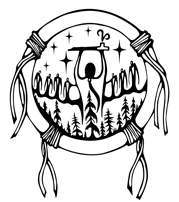 Section 1: Who You Are Section 1: Who You Are NamePronounsCommunityPrior experiences with FOPT/Programs interested in joiningSection 2: Project DescriptionSection 2: Project DescriptionProject TitleWhy did you choose this project? Why is it important to you?Project Objectives (what do you hope to accomplish through this project?)Demographic (what group do you want to participate in this project?) Estimated Budget (what are you going to need to run this program? Include materials, admin costs, etc.)Estimated Duration of ProgramSection 3: Need Section 3: Need Why is this program important to run?Who will benefit from this program? Section 4: Final ResultsSection 4: Final ResultsWhat do you hope to accomplish? What do you hope participants will take away from it?How will you accomplish this goal?Any Additional Comments/Notes